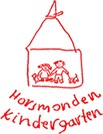 Term dates 2020-2021 (38 weeks)Autumn Term 2020 = 14 weeksThursday 3rd September to Friday 23rd October 2019Half Term:  Monday 26th October to Friday 30th OctoberMonday 2nd November to Wednesday 16th December 2020Christmas Holiday: Thursday 17th December to Friday 1st January 2021Spring Term 2021 = 11 weeksMonday 4th January to Friday 12th February 2021Half Term:  Monday 15th February to Friday 19th FebruaryMonday 22nd February to Friday 26th March 2021Easter Holiday: Monday 29th March to Wednesday 14th April 2021Summer Term 2021 = 13 weeksThursday 15th April to Friday 28th May 2021(Bank Holiday 3rd May 2021)Half Term:  Monday 31st May to Friday 4th JuneMonday 7th June to Wednesday 21st July 2020 (Thursday 22nd July replacement day for Bank Holiday Monday 3rd May)